すてきないきもの発見！ 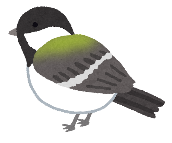 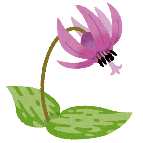 投稿フォーマット身近な緑や、森の中で発見した“いきもの”（動植物）のすてきな写真を投稿してください。“いきもの”を発見した状況や、その時の気持ちなどのエピソードもあわせてお寄せください。■エピソード：写真を撮影した状況やその時の気持ちなのエピソードを記入してください。（いつどこで撮影した何の写真か、どのような機会だったのか（例えば、植物観察会や森の整備保全の最中など）、その時の気持ち（例えば、一緒に参加していた子どもたちが大はしゃぎした、長年の保全活動の成果と喜んだなど）■投稿者情報（投稿記事を掲載する際に投稿者の情報の公開を希望する・しないについてもと記入下さい）★投稿先メールアドレス：minnano-mori@urbangreen.or.jp写真の画像を貼りこんでください。（方法：挿入→画像→このディバイス→貼りこみたい写真の選択）写真の画像を貼りこんでください。（方法：挿入→画像→このディバイス→貼りこみたい写真の選択）■写真1：（写真のタイトルをご記入下さい）■写真2：（写真のタイトルをご記入下さい）団体名（公開する）担当者名（公開する・公開しない）連絡先 e-mail（公開する・公開しない）連絡先 電話番号（公開する・公開しない）